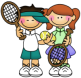 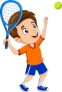 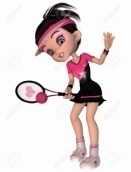 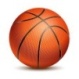 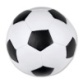 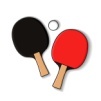 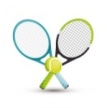 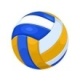 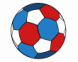 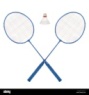 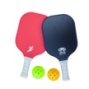 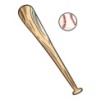 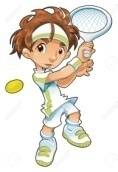 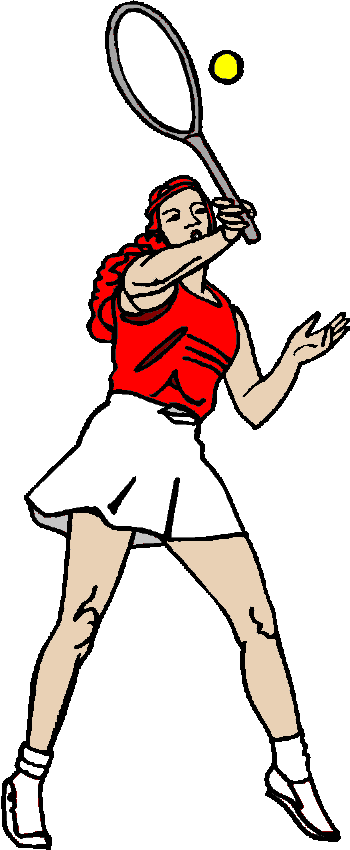 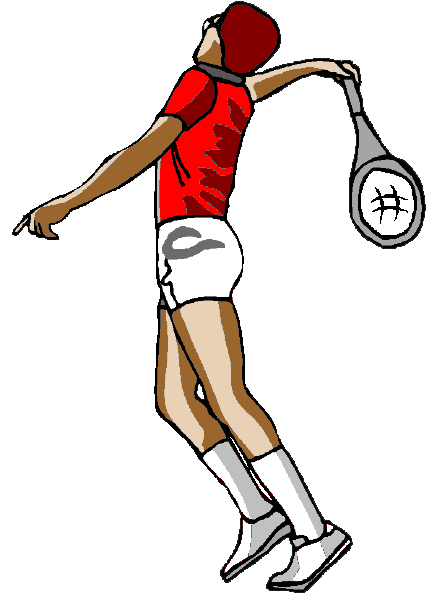 Age SoloDuo3-5 ans 17€ / 45mnForfait 5j = 75€13€/45 mn par pers.Forfait 5j = 50€6-18 ans 23€ / hForfait 5h = 105€ 18€ / h par pers.Forfait 5h = 80€Ou 27€/1h30 par persForfait 5j = 125€Adultes25€ / hForfait 5h = 115€20€ / h par pers.Forfait 5h = 90€Ou 30€/1h30 par persForfait 5j = 140€